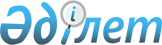 О внесении изменений в решение XIX сессии Каражалского городского маслихата от 22 декабря 2017 года № 172 "О бюджете города Каражал на 2018 - 2020 годы"Решение Каражалского городского маслихата Карагандинской области от 28 ноября 2018 года № 241. Зарегистрировано Департаментом юстиции Карагандинской области 5 декабря 2018 года № 5026
      В соответствии с Бюджетным кодексом Республики Казахстан от 4 декабря 2008 года, Законом Республики Казахстан от 23 января 2001 года "О местном государственном управлении и самоуправлении в Республике Казахстан", городской маслихат РЕШИЛ:
      1. Внести в решение XIX сессии Каражалского городского маслихата от 22 декабря 2017 года № 172 "О бюджете города Каражал на 2018–2020 годы" (зарегистрировано в Реестре государственной регистрации нормативных правовых актов за номером 4543, опубликовано в газете "Қазыналы өңір" 13 января 2018 года № 2 (887), в Эталонном контрольном банке нормативных правовых актов Республики Казахстан в электронном виде 19 января 2018 года) следующие изменения:
      1) пункт 1 изложить в следующей редакции:
      "1. Утвердить городской бюджет на 2018-2020 годы согласно приложениям 1, 2 и 3 соответственно, в том числе на 2018 год в следующих объемах:
      1) доходы – 3 408 982 тысяч тенге, в том числе:
      налоговые поступления – 952 250 тысяч тенге;
      неналоговые поступления – 18 378 тысяч тенге;
      поступления от продажи основного капитала – 6 047 тысяч тенге;
      поступления трансфертов – 2 432 307 тысяч тенге;
      2) затраты – 3 545 602 тысяч тенге;
      3) чистое бюджетное кредитование – 0 тысяч тенге:
      бюджетные кредиты – 0 тысяч тенге;
      погашение бюджетных кредитов – 0 тысяч тенге;
      4) сальдо по операциям с финансовыми активами – 0 тысяч тенге:
      приобретение финансовых активов – 0 тысяч тенге;
      поступления от продажи финансовых активов государства – 0 тысяч тенге;
      5) дефицит (профицит) бюджета – минус 136 620 тысяч тенге;
      6) финансирование дефицита (использование профицита) бюджета – 136 620 тысяч тенге:
      поступление займов – 0 тысяч тенге;
      погашение займов – 3 000 тысяч тенге;
      используемые остатки бюджетных средств – 139 620 тысяч тенге.";
      2) приложения 1, 10 к указанному решению изложить в новой редакции согласно приложениям 1, 2 к настоящему решению.
      2. Настоящее решение вводится в действие с 1 января 2018 года. Бюджет города Каражал на 2018 год Перечень бюджетных программ развития городского бюджета на 2018 год с разделением на бюджетные программы, направленные на реализацию бюджетных инвестиционных проектов (программ)
					© 2012. РГП на ПХВ «Институт законодательства и правовой информации Республики Казахстан» Министерства юстиции Республики Казахстан
				
      Председатель ХХVІІ сессии

Т. Касимов

      Секретарь городского маслихата

З. Оспанова
Приложение 1
к решению
Каражалского городского маслихата
от 28 ноября 2018 года № 241Приложение 1
к решению
Каражалского городского маслихата
от 22 декабря 2017 года № 172
Категория
Категория
Категория
Категория
сумма (тысяч тенге)
Класс
Класс
Класс
сумма (тысяч тенге)
Подкласс
Подкласс
сумма (тысяч тенге)
Наименование
сумма (тысяч тенге)
1) Доходы
3408982
1
Налоговые поступления
952250
01
Подоходный налог
338191
2
Индивидуальный подоходный налог
338191
03
Социальный налог
263078
1
Социальный налог
263078
04
Налоги на собственность
259515
1
Налоги на имущество
180980
3
Земельный налог
50479
4
Налог на транспортные средства
28011
5
Единый земельный налог
45
05
Внутренние налоги на товары, работы и услуги
84234
2
Акцизы
790
3
Поступления за использование природных и других ресурсов
73100
4
Сборы за ведение предпринимательской и профессиональной деятельности
10344
08
Обязательные платежи, взимаемые за совершение юридически значимых действий и (или) выдачу документов уполномоченными на то государственными органами или должностными лицами
7232
1
Государственная пошлина
7232
2
Неналоговые поступления
18378
01
Доходы от государственной собственности
6878
1
Поступления части чистого дохода государственных предприятий
3130
5
Доходы от аренды имущества, находящегося в государственной собственности
3745
7
Вознаграждения по кредитам, выданным из государственного бюджета
3
06
Прочие неналоговые поступления
11500
1
Прочие неналоговые поступления
11500
3
Поступления от продажи основного капитала
6047
01
Продажа государственного имущества, закрепленного за государственными учреждениями
4800
1
Продажа государственного имущества, закрепленного за государственными учреждениями
4800
03
Продажа земли и нематериальных активов
1247
1
Продажа земли
1225
2
Продажа нематериальных активов
22
4
Поступления трансфертов
2432307
02
Трансферты из вышестоящих органов государственного управления
2432307
2
Трансферты из областного бюджета
2432307
Функциональная группа
Функциональная группа
Функциональная группа
Функциональная группа
Функциональная группа
сумма (тысяч тенге)
Функциональная подгруппа
Функциональная подгруппа
Функциональная подгруппа
Функциональная подгруппа
сумма (тысяч тенге)
Администратор бюджетных программ
Администратор бюджетных программ
Администратор бюджетных программ
сумма (тысяч тенге)
Программа
Программа
сумма (тысяч тенге)
Наименование
сумма (тысяч тенге)
2) Затраты
3545602
01
Государственные услуги общего характера
270430
1
Представительные, исполнительные и другие органы, выполняющие общие функции государственного управления
171619
112
Аппарат маслихата района (города областного значения)
17152
001
Услуги по обеспечению деятельности маслихата района (города областного значения)
17152
122
Аппарат акима района (города областного значения)
139803
001
Услуги по обеспечению деятельности акима района (города областного значения)
120564
003
Капитальные расходы государственного органа 
19239
123
Аппарат акима района в городе, города районного значения, поселка, села, сельского округа
14664
001
Услуги по обеспечению деятельности акима района в городе, города районного значения, поселка, села, сельского округа
13834
022
Капитальные расходы государственного органа 
830
2
Финансовая деятельность
800
459
Отдел экономики и финансов района (города областного значения)
800
003
Проведение оценки имущества в целях налогообложения
583
010
Приватизация, управление коммунальным имуществом, постприватизационная деятельность и регулирование споров, связанных с этим
217
9
Прочие государственные услуги общего характера
98011
454
Отдел предпринимательства и сельского хозяйства района (города областного значения)
12158
001
Услуги по реализации государственной политики на местном уровне в области развития предпринимательства и сельского хозяйства
12158
459
Отдел экономики и финансов района (города областного значения)
26038
001
Услуги по реализации государственной политики в области формирования и развития экономической политики, государственного планирования, исполнения бюджета и управления коммунальной собственностью района (города областного значения)
25332
015
Капитальные расходы государственного органа 
706
483
Отдел жилищно-коммунального хозяйства, пассажирского транспорта, автомобильных дорог, строительства и жилищной инспекции района (города областного значения)
48972
001
Услуги по реализации государственной политики на местном уровне в области жилищно-коммунального хозяйства, пассажирского транспорта, автомобильных дорог, строительства и жилищной инспекции 
48372
003
Капитальные расходы государственного органа
600
486
Отдел земельных отношений, архитектуры и градостроительства района (города областного значения)
10843
001
Услуги по реализации государственной политики в области регулирования земельных отношений, архитектуры и градостроительства на местном уровне
10843
02
Оборона
5402
1
Военные нужды
4832
122
Аппарат акима района (города областного значения)
4832
005
Мероприятия в рамках исполнения всеобщей воинской обязанности
4832
2
Организация работы по чрезвычайным ситуациям
570
122
Аппарат акима района (города областного значения)
570
007
Мероприятия по профилактике и тушению степных пожаров районного (городского) масштаба, а также пожаров в населенных пунктах, в которых не созданы органы государственной противопожарной службы
570
04
Образование
1418158
1
Дошкольное воспитание и обучение
73338
464
Отдел образования района (города областного значения)
73338
040
Реализация государственного образовательного заказа в дошкольных организациях образования
73338
2
Начальное, основное среднее и общее среднее образование
1138337
464
Отдел образования района (города областного значения)
1137065
003
Общеобразовательное обучение
1104342
006
Дополнительное образование для детей
32723
483
Отдел жилищно-коммунального хозяйства, пассажирского транспорта, автомобильных дорог, строительства и жилищной инспекции района (города областного значения)
1272
033
Строительство и реконструкция объектов начального, основного среднего и общего среднего образования
1272
9
Прочие услуги в области образования
206483
464
Отдел образования района (города областного значения)
206483
001
Услуги по реализации государственной политики на местном уровне в области образования
8359
005
Приобретение и доставка учебников, учебно-методических комплексов для государственных учреждений образования района (города областного значения)
35300
015
Ежемесячные выплаты денежных средств опекунам (попечителям) на содержание ребенка-сироты (детей-сирот), и ребенка (детей), оставшегося без попечения родителей
7832
067
Капитальные расходы подведомственных государственных учреждений и организаций
154392
068
Обеспечение повышения компьютерной грамотности населения
600
06
Социальная помощь и социальное обеспечение
119256
1
Социальное обеспечение
9584
451
Отдел занятости и социальных программ района (города областного значения)
9584
005
Государственная адресная социальная помощь
9584
2
Социальная помощь
81566
123
Аппарат акима района в городе, города районного значения, поселка, села, сельского округа
800
003
Оказание социальной помощи нуждающимся гражданам на дому
800
451
Отдел занятости и социальных программ района (города областного значения)
80766
002
Программа занятости
30759
006
Оказание жилищной помощи
2300
007
Социальная помощь отдельным категориям нуждающихся граждан по решениям местных представительных органов
4767
010
Материальное обеспечение детей-инвалидов, воспитывающихся и обучающихся на дому
169
014
Оказание социальной помощи нуждающимся гражданам на дому
12092
017
Обеспечение нуждающихся инвалидов обязательными гигиеническими средствами и предоставление услуг специалистами жестового языка, индивидуальными помощниками в соответствии с индивидуальной программой реабилитации инвалида
11952
023
Обеспечение деятельности центров занятости населения
18727
9
Прочие услуги в области социальной помощи и социального обеспечения
28106
451
Отдел занятости и социальных программ района (города областного значения)
28106
001
Услуги по реализации государственной политики на местном уровне в области обеспечения занятости и реализации социальных программ для населения
18997
011
Оплата услуг по зачислению, выплате и доставке пособий и других социальных выплат
244
021
Капитальные расходы государственного органа 
404
050
Реализация Плана мероприятий по обеспечению прав и улучшению качества жизни инвалидов в Республике Казахстан на 2012-2018 годы
5300
054
Размещение государственного социального заказа в неправительственных организациях
71
067
Капитальные расходы подведомственных государственных учреждений и организаций
3090
07
Жилищно-коммунальное хозяйство
976379
1
Жилищное хозяйство
55900
483
Отдел жилищно-коммунального хозяйства, пассажирского транспорта, автомобильных дорог, строительства и жилищной инспекции района (города областного значения)
55900
005
Организация сохранения государственного жилищного фонда
10500
007
Снос аварийного и ветхого жилья
50
010
Проектирование, развитие и (или) обустройство инженерно-коммуникационной инфраструктуры
10730
055
Проектирование и (или) строительство, реконструкция жилья коммунального жилищного фонда
34620
2
Коммунальное хозяйство
732676
483
Отдел жилищно-коммунального хозяйства, пассажирского транспорта, автомобильных дорог, строительства и жилищной инспекции района (города областного значения)
732676
012
Обеспечение бесперебойного теплоснабжения малых городов
2238
013
Функционирование системы водоснабжения и водоотведения
178000
017
Развитие системы водоснабжения и водоотведения
552438
3
Благоустройство населенных пунктов
187803
483
Отдел жилищно-коммунального хозяйства, пассажирского транспорта, автомобильных дорог, строительства и жилищной инспекции района (города областного значения)
187803
020
Освещение улиц в населенных пунктах
36212
021
Обеспечение санитарии населенных пунктов
11407
022
Содержание мест захоронений и захоронение безродных
81
023
Благоустройство и озеленение населенных пунктов
140103
08
Культура, спорт, туризм и информационное пространство
218594
1
Деятельность в области культуры
141136
478
Отдел внутренней политики, культуры и развития языков района (города областного значения)
141136
009
Поддержка культурно-досуговой работы
141136
2
Спорт
20031
465
Отдел физической культуры и спорта района (города областного значения)
14781
001
Услуги по реализации государственной политики на местном уровне в сфере физической культуры и спорта
7491
006
Проведение спортивных соревнований на районном (города областного значения) уровне
4710
007
Подготовка и участие членов сборных команд района (города областного значения) по различным видам спорта на областных спортивных соревнованиях
2580
483
Отдел жилищно-коммунального хозяйства, пассажирского транспорта, автомобильных дорог, строительства и жилищной инспекции района (города областного значения)
5250
057
Развитие объектов спорта
5250
3
Информационное пространство
27406
478
Отдел внутренней политики, культуры и развития языков района (города областного значения) 
27406
005
Услуги по проведению государственной информационной политики 
7739
007
Функционирование районных (городских) библиотек
18623
008
Развитие государственного языка и других языков народа Казахстана
1044
9
Прочие услуги по организации культуры, спорта, туризма и информационного пространства
30021
478
Отдел внутренней политики, культуры и развития языков района (города областного значения)
30021
001
Услуги по реализации государственной политики на местном уровне в области информации, укрепления государственности и формирования социального оптимизма граждан, развития языков и культуры
17555
003
Капитальные расходы государственного органа 
924
004
Реализация мероприятий в сфере молодежной политики
8560
032
Капитальные расходы подведомственных государственных учреждений и организаций
2982
10
Сельское, водное, лесное, рыбное хозяйство, особо охраняемые природные территории, охрана окружающей среды и животного мира, земельные отношения
30402
1
Сельское хозяйство
30402
473
Отдел ветеринарии района (города областного значения)
30402
001
Услуги по реализации государственной политики на местном уровне в сфере ветеринарии
8519
003
Капитальные расходы государственного органа
300
005
Обеспечение функционирования скотомогильников (биотермических ям)
1000
007
Организация отлова и уничтожения бродячих собак и кошек
2898
009
Проведение ветеринарных мероприятий по энзоотическим болезням животных
236
010
Проведение мероприятий по идентификации сельскохозяйственных животных
3059
011
Проведение противоэпизоотических мероприятий
13837
032
Капитальные расходы подведомственных государственных учреждений и организаций
150
047
Возмещение владельцам стоимости обезвреженных (обеззараженных) и переработанных без изъятия животных, продукции и сырья животного происхождения, представляющих опасность для здоровья животных и человека
403
12
Транспорт и коммуникации
173514
1
Автомобильный транспорт
167778
483
Отдел жилищно-коммунального хозяйства, пассажирского транспорта, автомобильных дорог, строительства и жилищной инспекции района (города областного значения)
167778
026
Обеспечение функционирования автомобильных дорог
69000
028
Капитальный и средний ремонт автомобильных дорог районного значения и улиц населенных пунктов
98778
9
Прочие услуги в сфере транспорта и коммуникаций
5736
483
Отдел жилищно-коммунального хозяйства, пассажирского транспорта, автомобильных дорог, строительства и жилищной инспекции района (города областного значения)
5736
030
Субсидирование пассажирских перевозок по социально значимым городским (сельским), пригородным и внутрирайонным сообщениям 
5736
13
Прочие
30
3
Поддержка предпринимательской деятельности и защита конкуренции
30
454
Отдел предпринимательства и сельского хозяйства района (города областного значения)
30
006
Поддержка предпринимательской деятельности
30
14
Обслуживание долга
3
1
Обслуживание долга
3
459
Отдел экономики и финансов района (города областного значения)
3
021
Обслуживание долга местных исполнительных органов по выплате вознаграждений и иных платежей по займам из областного бюджета
3
15
Трансферты
333434
1
Трансферты
333434
459
Отдел экономики и финансов района (города областного значения)
333434
006
Возврат неиспользованных (недоиспользованных) целевых трансфертов
5570
024
Целевые текущие трансферты из нижестоящего бюджета на компенсацию потерь вышестоящего бюджета в связи с изменением законодательства
73088
038
Субвенции
254426
051
Трансферты органам местного самоуправления
350
3) Чистое бюджетное кредитование 
0
бюджетные кредиты
0
погашение бюджетных кредитов
0
4) Сальдо по операциям с финансовыми активами
0
приобретение финансовых активов
0
поступления от продажи финансовых активов государства
0
5) Дефицит (профицит) бюджета
-136620
6) Финансирование дефицита (использование профицита) бюджета
136620
поступление займов
0
16
Погашение займов
3000
1
Погашение займов
3000
459
Отдел экономики и финансов района (города областного значения)
3000
005
Погашение долга местного исполнительного органа перед вышестоящим бюджетом
3000
используемые остатки бюджетных средств
139620Приложение 2
к решению
Каражалского городского маслихата
от 28 ноября 2018 года № 241
Приложение 10
к решению
Каражалского городского маслихата
от 22 декабря 2017 года № 172
Функциональная группа
Функциональная группа
Функциональная группа
Функциональная группа
Функциональная группа
Функциональная группа
сумма (тысяч тенге)
Функциональная подгруппа
Функциональная подгруппа
Функциональная подгруппа
Функциональная подгруппа
Функциональная подгруппа
сумма (тысяч тенге)
Администратор бюджетных программ
Администратор бюджетных программ
Администратор бюджетных программ
Администратор бюджетных программ
сумма (тысяч тенге)
Программа
Программа
Программа
2018 год
Подпрограмма
Подпрограмма
2018 год
Наименование
2018 год
Инвестиционные проекты
604378
04
Образование
1272
2
Начальное, основное среднее и общее среднее образование
1272
483
Отдел жилищно-коммунального хозяйства, пассажирского транспорта, автомобильных дорог, строительства и жилищной инспекции района (города областного значения)
1272
033
Строительство и реконструкция объектов начального, основного среднего и общего среднего образования
1272
015
За счет средств местного бюджета
1272
Разработка проектно - сметной документации на объект "Реконструкция кровли здания средней общеобразовательной школы №6, расположенного по адресу: Карагандинская область, город Каражал, микрорайон Актай, улица Атасуйская" (без наружных инженерных сетей)
1222
Разработка проектно-сметной документации по объекту "Строительство пристройки к средней общеобразовательной школе №1 в городе Каражал"
50
07
Жилищно-коммунальное хозяйство
597856
1
Жилищное хозяйство
45350
483
Отдел жилищно-коммунального хозяйства, пассажирского транспорта, автомобильных дорог, строительства и жилищной инспекции района (города областного значения)
45350
010
Проектирование, развитие и (или) обустройство инженерно-коммуникационной инфраструктуры
10730
015
За счет средств местного бюджета
10730
Разработка проектно - сметной документации по объекту "Строительство инженерно- коммуникационной инфраструктуры к дому по адресу: город Каражал, 25 квартал, дом 22"
5730
Реконструкция наружных инженерных сетей и благоустройство территории жилого дома, расположенного по адресу: город Каражал, улица Абая, дом 3
5000
055
Проектирование и (или) строительство, реконструкция жилья коммунального жилищного фонда
34620
015
За счет средств местного бюджета
34620
Разработка проектно - сметной документации по объекту "Реконструкция жилого дома, расположенного по адресу: город Каражал, улица Абая, дом 3" (без наружных инженерных сетей и благоустройства)
7290
Разработка проектно - сметной документации по объекту "Реконструкция многоквартирного жилого дома Карагандинская область, поселок Жайрем, улица Металлургов, 37"
10385
Разработка проектно - сметной документации по объекту "Реконструкция дома по адресу: город Каражал, 25 квартал, дом 22"
6895
Разработка проектно - сметной документации по объекту "Реконструкция дома по адресу: город Каражал, 25 квартал, дом 4"
50
Реконструкция жилого дома, расположенного по адресу: город Каражал, улица Абая, дом 3 (без наружных инженерных сетей и благоустройства)
10000
2
Коммунальное хозяйство
552506
483
Отдел жилищно-коммунального хозяйства, пассажирского транспорта, автомобильных дорог, строительства и жилищной инспекции района (города областного значения)
552506
017
Развитие системы водоснабжения и водоотведения 
552506
011
За счет трансфертов из республиканского бюджета
383978
Реконструкция водопроводных сетей поселка Жайрем, 2 очередь
383978
015
За счет средств местного бюджета
168528
Реконструкция водопроводных сетей поселка Жайрем, 2 очередь
153549
Разработка проектно - сметной документации по объекту "Подвод водопроводных сетей до границ потребителей города Каражал, 4 очередь"
5930
Разработка проектно - сметной документации на объект "Реконструкция водопроводных сетей поселка Шалгинский"
49
Разработка проектно - сметной документации по объекту "Строительство водопроводных сетей в микрорайоне Актай города Каражал"
9000
08
Культура, спорт, туризм и информационное пространство
5250
2
Спорт
5250
483
Отдел жилищно-коммунального хозяйства, пассажирского транспорта, автомобильных дорог, строительства и жилищной инспекции района (города областного значения)
5250
057
Развитие объектов спорта
5250
Разработка проектно - сметной документации по объекту "Строительство физкультурно - оздоровительного комплекса по улице Битабара в городе Каражал" (привязка проекта)
5200
Разработка проектно- сметной документации по объекту: "Реконструкция стадиона "Горняк" в городе Каражал"
50